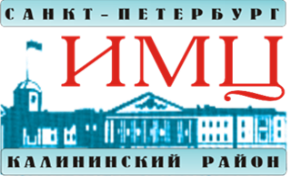 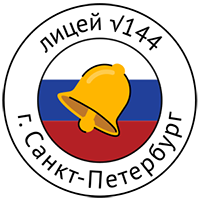 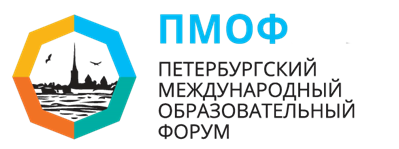 Аннотация к мастер-классу Развитие гибких навыков на занятиях по математикеЗакуцкая Марина Владимировна, учитель математики ГБОУ лицей №144 Калининского района Санкт-ПетербургаВ данном видеофрагменте представлено применение игровой технологии на уроке геометрии в 8 классе. Игра “Найди пару” может быть использована как при проверке домашнего задания, так и при текущем опросе, но наиболее оптимально использовать ее в ходе итогового повторения, когда учащиеся располагают уже достаточно большим объемом знаний по конкретной теме.Принимая участие в этой игре, учащиеся развивают гибкие навыки, а именно коммуникативные способности, способность сравнивать, анализировать, критически мыслить, быстро и ответственно принимать решение, при этом оттачивается техника диалога – умение выстраивать убедительную аргументацию, выслушивать ответ оппонента. Важно, что в ходе игры предмет для обсуждения в диалоге общий. Например, выбрана тема “Четырехугольники”. Учащиеся получают карточки, на которых написаны условие и заключение какого-либо утверждения по данной теме. По команде учителя ученики должны в ходе живого общения  соединить две карточки вместе таким образом, чтобы получившееся утверждение было верным. Конечно, здесь большую роль играет критическое мышление. Между собеседниками во время игры присутствуют эмоциональный и информационный отклики. В ходе игры могут возникать вопросы с возможными  альтернативными ответами – учащиеся в диалоге должны сузить круг таких ответов до единственно верного.Интересно наблюдать, как в игре неопределенность постепенно исчезает, ответы делаются ясными и однозначными с лаконичной формулировкой – участникам удается правильно отыскать свою “пару’’.Игровая технология выполняет не только формирующую навык функцию (за время проведения игры учащиеся повторяют большой пласт теоретического материала), но и здоровьесберегающую – учащиеся свободно перемещаются по классу, а не сидят неподвижно за партами.Важно, что характер игры творческий, импровизационный – значит, возможности личности ученика активизируются, это способствует реализации творческого потенциала не только в игровых, но и затем в жизненных ситуациях.Таким образом, игровая технология, с одной стороны является развлечением, но с другой – она перерастает в обучение и творчество. Так как современная школа делает ставку на активизацию и интенсификацию учебного процесса, то проведение игры ”Найди пару” очень актуально.